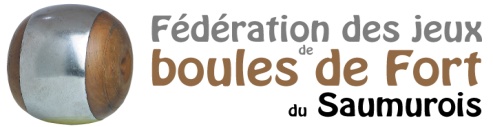 fedesaumurois@orange.frRéf : 180/01 Réunion  du 01 Septembre 202319 h Cercle de la VilleSaumur le 05 Septembre 2023Compte rendu     Cercle de la Ville C.A  et présidents de sectionPrésents:Dominique LECLERT-Jean Pierre DUBLE-Jean FOURREAU Hubert GODFRIN-  Daniel COULON – Joêl BOURDILLONPatrick SANDRIER -Alain BERTHELOT -William CLAVIERPatricia MARGAS – Patrick BOULEAU - Marcel GUIOT –Jacques GERMANEAU- Serge DAUPHINOT-Hervé TIXIERFrédéric et Ludovic DESVEAUX – Michel VIOT -Patrick GARREAU.Absents:Yannick VETEAU – Alain CHARDRON -Jean Luc SUROTChallenge des élus:Discussion sur le lieu de la finale 2024Voir modification du réglement (avec ou sans tirOu un tir par maine) en réflexionDemande par courrier (adhésion) de l’association espace de convivialité Distr’ayant,  nouveau jeu de boule de fort(distré près de saumur)Toutes les personnes présentes ont dit oui à l‘adhésionÀ la fédération de boule de fort du Saumurois Challenge Agglo 09 et 10 Septembre 2023Trophée-Fleurs - Jean Pierre DUBLEInvitations Hubert GODFRINJackie GOULET-Astride LELIEVRE- Jonathan JOSSEMaire de longué- MORTIER Frédéric (les courriers sont faits)Dipplômes et enveloppes  (ok)Réf: 180/02Le 09 Septembre 2023Jeu1  Espérance de Longué  14 h  section 1 contre 9 et reprise 4Commissaire Patrick SANDRIERJeu 2  La Concorde Longué  15 h  section 8 contre 12Commissaire  Joêl BOURDILLONJeu 3  L’Agriculture Longué 14 h  section 7 contre 11 et reprise 2   Commissaire  William CLAVIERJeu 4  L’Avenir Longué  14 h  section 10 contre 3 et reprise 5Commissaire Daniel COULONRésultats centralisés à l’Espérance LonguéLe 10 Septembre 2023   8 h 30 Cercle de la ville  jeu 1 contre jeu 3  10 h 30 Cercle de la ville  jeu 2 contre  jeu 415 h 30 Cercle de la ville finale jeu 1 contre jeu 2Commissaires Frédéric et Ludovic DESVEAUX Repas au Cercle au prix de 20€ préparé par Claude Razin .Challenge des Jeunes 23 et 24 Septembre 202327 équipes et repas gratuit pour les joueursAccompagnants repas payant  15,00 €9  repas retenus par les membres du CA et de la 11 ème section , le retour des feuilles d‘inscriptions sont prévues pour le 9 septembre .Visites du Cercle 53 visites en Juillet et 19 visites en aout Forum des associations le 09 septembre 2023Saumur parc expo  2 personnes 10 à 18 heuresJean Pierre DUBLE et Hubert GODFRINJournée patrimoine 16 et 17 Septembre 2023Le 16 Septembre  matin de 10 à 12 h  Alain et WilliamDe 14 à 18 h  Hubert et Daniel Le 17 Septembre  matin de 10 à 12 h PatriciaDe 14 à 18 h  Jean FOURREAUProchaine Réunion  du C.A    Le Vendredi  29 Septembre  2023, à 19 h 00 au Cercle de la Ville   Réf: 180/03Rappel des activités et des Challenges de la Fédération du SaumuroisChallenge de L’Agglo  Saumur Val de Loire9 et 10 Septembre  2023  (2x2)8 ème section   Président Frédéric DESVEAUXChallenge des Jeunes  23 et 24 Septembre 2023  (2x2)3 ème section  Président  Serge DAUPHINOTChallenge Combier  le 21 et 22 Octobre 2023  (3x3)5 ème section   Président  Yannick VETEAULoto 07 Octobre 2023 salle Martineau Saint Lambert des LevéesTrophée des AS le 03 Décembre 2023 Cercle de la VilleSoirée Dansante le 20 Avril 2024    Salle Martineau  Saint Lambert des LevéesMerci de votre présence, et bonne Journée à tous,Le Président                                                        Le SecrétaireDominique LECLERT                                        Hubert GODFRINTél: 06-72-21-48-50                                           Tél: 07-83-84-32-32Mail: dom.leclert@wanadoo.fr                          godfrin.hubert@laposte.netMail: fedesaumurois@orange.fr